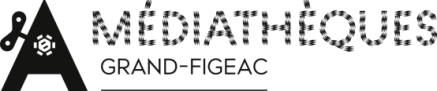 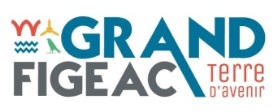 Culture à emporter« Empruntez deux fois plus, deux fois plus longtemps ! »Formulaire de commandeGrâce au formulaire de commandeje commande des titres précis ;et/ou j'émets des souhaits pour mes commandes (genre, auteur, tranche d'âge, etc.) ;et/ou je me laisse surprendre par les sélections des bibliothécaires !1/ Remplir le formulaire de commandeRemplir un formulaire par carte d'adhérent en tenant compte des quotas d'emprunt :10 livres + 10 BD + 10 magazines + 10 CD + 10 DVD + 10 livres audios + 10 livres CD (enfants) maxi.Exemple :2/ Transmettre ma commandePar téléphone auprès de ma médiathèque :Assier : 05 65 10 87 31	Bagnac-sur-Célé : 05 65 14 13 21	Cajarc : 05 65 38 10 16 Capdenac-Gare : 05 65 64 81 48 	Figeac : 05 65 34 66 77 	Leyme : 05 65 10 07 81OUPar mail à astrolabe.mediatheques@grand-figeac.fr3/ Retirer la commandeUn.e bibliothécaire vous contactera pour vous indiquer la date à partir de laquelle vous pourrez retirer votre commande.Les retraits se font aux horaires d'ouverture habituels :Mercredi à Assier, Bagnac-sur-Célé, Cajarc et LeymeMercredi et samedi à Capdenac-GareMercredi, vendredi et samedi à FigeacIdentification :N° de carte :	90610000Bibliothèque d'inscription :Nom :Prénom :Date de naissance :Contact (Tél. ou mail obligatoire):Souhaits de commande pour chaque type de document :Si les documents demandés ne sont pas disponibles,je me laisse surprendre par les propositions des bibliothécaires			OUI       NONSi les documents demandés ne sont pas disponibles,je me laisse surprendre par les propositions des bibliothécaires			OUI       NONSi les documents demandés ne sont pas disponibles,je me laisse surprendre par les propositions des bibliothécaires			OUI       NONSi les documents demandés ne sont pas disponibles,je me laisse surprendre par les propositions des bibliothécaires			OUI       NONSi les documents demandés ne sont pas disponibles,je me laisse surprendre par les propositions des bibliothécaires			OUI       NONSi les documents demandés ne sont pas disponibles,je me laisse surprendre par les propositions des bibliothécaires			OUI       NONSi les documents demandés ne sont pas disponibles,je me laisse surprendre par les propositions des bibliothécaires			OUI       NONLivres(10 maxi.)Cochez la case correspondanteThématique, genre, auteur, titre, série,âge ciblé (enfants)QuantitéTotal demandéLivres(10 maxi.)□Jeunesse   □Adulte Romans régionalistes : Signol, Anglade ou Malroux…28Livres(10 maxi.)□Jeunesse   □AdulteLivres de cuisine : desserts, barbecue ou cuisine d'été18Livres(10 maxi.)□Jeunesse   □AdulteDernier livre de Pierre Lemaitre18Livres(10 maxi.)□Jeunesse   □AdulteAlbums pour enfant de 4 ans38Livres(10 maxi.)□Jeunesse   □AdulteFilm comique18Livres(10 maxi.)Cochez la case correspondanteTitre, auteur, genre, thématique,âge ciblé (enfants)QuantitéTotal demandéLivres(10 maxi.)Livres(10 maxi.)Livres(10 maxi.)Livres(10 maxi.)Livres(10 maxi.)Livres(10 maxi.)Livres(10 maxi.)Livres(10 maxi.)Livres(10 maxi.)BD(10 maxi.)Cochez la case correspondanteTitre, auteur, genre, thématique,âge ciblé (enfants)QuantitéTotal demandéBD(10 maxi.)BD(10 maxi.)BD(10 maxi.)BD(10 maxi.)BD(10 maxi.)BD(10 maxi.)BD(10 maxi.)BD(10 maxi.)Magazines(10 maxi.)Cochez la case correspondanteTitre, auteur, genre, thématique,âge ciblé (enfants)QuantitéTotal demandéMagazines(10 maxi.)Magazines(10 maxi.)Magazines(10 maxi.)Magazines(10 maxi.)Magazines(10 maxi.)Magazines(10 maxi.)Magazines(10 maxi.)CD(10 maxi.)Cochez la case correspondanteTitre, auteur, genre, thématique,âge ciblé (enfants)QuantitéTotal demandéCD(10 maxi.)CD(10 maxi.)CD(10 maxi.)CD(10 maxi.)CD(10 maxi.)CD(10 maxi.)CD(10 maxi.)CD(10 maxi.)DVD(10 maxi.)Cochez la case correspondanteTitre, auteur, genre, thématique,âge ciblé (enfants)QuantitéTotal demandéDVD(10 maxi.)DVD(10 maxi.)DVD(10 maxi.)DVD(10 maxi.)DVD(10 maxi.)DVD(10 maxi.)DVD(10 maxi.)DVD(10 maxi.)Livres-CD(enfants)(10 maxi.)Cochez la case correspondanteTitre, auteur, genre, thématique,âge ciblé (enfants)QuantitéTotal demandéLivres-CD(enfants)(10 maxi.)Jeunesse Livres-CD(enfants)(10 maxi.)JeunesseLivres-CD(enfants)(10 maxi.)JeunesseLivres-CD(enfants)(10 maxi.)JeunesseLivres-CD(enfants)(10 maxi.)JeunesseLivres-CD(enfants)(10 maxi.)JeunesseLivres-CD(enfants)(10 maxi.)JeunesseLivres-CD(enfants)(10 maxi.)JeunesseLivres-CD(enfants)(10 maxi.)JeunesseLivres audio(adultes)(10 maxi.)Cochez la case correspondanteTitre, auteur, genre, thématique,âge ciblé (enfants)QuantitéTotal demandéLivres audio(adultes)(10 maxi.)Adulte Livres audio(adultes)(10 maxi.)AdulteLivres audio(adultes)(10 maxi.)AdulteLivres audio(adultes)(10 maxi.)AdulteLivres audio(adultes)(10 maxi.)AdulteLivres audio(adultes)(10 maxi.)AdulteLivres audio(adultes)(10 maxi.)Adulte